ПОСЕЩЕНИЕ БАССЕЙНА (памятка)В дни посещения бассейна "Урал" ребенку необходимо иметь с собой:Сумку или рюкзакКупальный костюм или плавки (мальчики) Закрытые резиновые тапочки, пакет под уличную обувьШапочку для бассейна по размеру головы ребенка. Полотенце большое Мочалку, мыло Расчёску Пакет для мокрых вещейВнимание!  Для посещения бассейна все дети  должны предоставить справку на энтеробиоз Справку приносить в первый день работы лагеря. Сдать воспитателю (эти справки сдаются в бассейн). 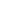 Дни посещения бассейна будут включены в ПЛАН - СЕТКУ лагеря в разделе "Новости" перед началом работы лагеря. 